小艺帮 APP 和小艺帮助手 APP 考生操作手册1 基本介绍本次线上面试使用“小艺帮 APP”（用于主机位、线上面试报名、考试信息确认） 和“小艺帮助手 APP”（用于辅机位）远程进行，请考生提前在主机位设备下载安装 “小艺帮 APP”，在辅机位设备下载安装“小艺帮助手 APP”。操作方法详见下方操作手册。考生须根据《中南林业科技大学涉外学院 2024 年“专升本”免试生综合测试工作方案》要求按时提交材料，并按时参加线上考试。考生须自主预约具体考试时间，确认后不可修改。考生应严格按考试页面显示的预 约时间进入面试， 进入面试前， 考生应按要求通过人脸比对， 否则无法进入考试面试环节，视为自动放弃考试。2 小艺帮 APP（用于主机位）考生操作手册2.1 下载及登录2.1.1 下载安装扫描下方二维码即可下载安装，或到小艺帮官方网站扫描二维码下载，网址： https://www.xiaoyibang.com 。请勿通过其他渠道下载。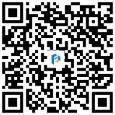 安装时， 请授权允许使用您的摄像头、麦克风、扬声器、存储空间、网络等权限，以保证可以正常考试。小艺帮仅支持安卓（Android）、鸿蒙（HarmonyOS）和 iOS  系统版本的手机， 不支持各种安卓、鸿蒙平板和 iPad ，请特别注意！2.1.2 注册和登录 考生下载好小艺帮 APP 后， 在【我的】页面点击登录， 切换到注册页面， 输入手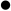 机号，获取填写手机验证码，设置密码后，即可完成注册。 进入登录页， 使用手机号和密码即可登录， 考生后续完成考生身份认证后， 也可 以通过身份证号+密码登录。身份证号必须为考生本人身份证号。登录前请勾选屏幕最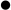 下方【已阅读并同意用户协议和隐私政策】。2.1.3 考生认证首次登录， 考生须在系统中认证报考信息， 方可申请参加考试。建议考生提前完成 认证。认证免费， 认证后不可更改信息， 请考生慎重仔细填写！ 认证时， 请注意屏幕下方蓝条。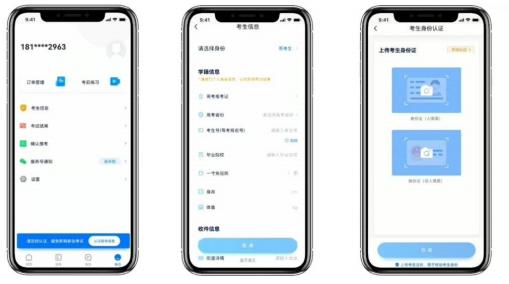 2.2 预约考试及考试确认1. 点击屏幕下方【报考】后，点击页面上方“确认报考 ”。2. 请选择“ 中南林业科技大学涉外学院 ”的相关考试。学院会视情况要求考生预约考试场次及具体时段。在【考试详情】页下方会显示 【预约开放时间】蓝色条，点击进入选择一个考试场次，错过预约时间则无法进行考试，预约成功后，请准时参加考试。注： 根据《中南林业科技大学涉外学院 2024 年专升本免试生职业技能综合测试实 施细则》，考生须在规定时间内确认模拟考试信息方可参加全真模拟考试，须在规定时间内预约并确认正式考试信息方可参加正式考试。4.确认成功后，在【报考-在线考试】列表页会自动生成一条考试记录。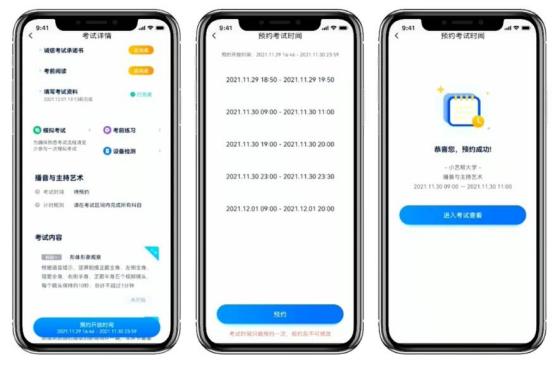 2.3 考前准备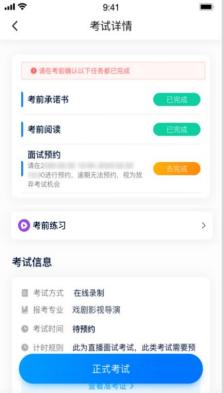 2.3.1 考前任务点击屏幕下方【报考-在线考试】，选择相应考试，查看并完成考前任务。考试前，考生需要仔细阅读“考前准备”中“考前阅读”和“考前承诺书”等文件通知，并签署《考生诚信考试承诺书》 。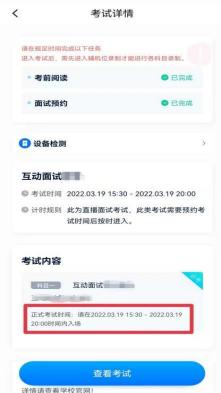 2.3.2 人脸验证首次参加视频考试， 需要进行人脸验证。请注意【报考】列表页上红色条， 点击开 始验证， 按提示进行人脸验证， 验证完成后， 方可参加考试。若多次人脸验证失败， 可以申请人工审核， 并耐心等待结果。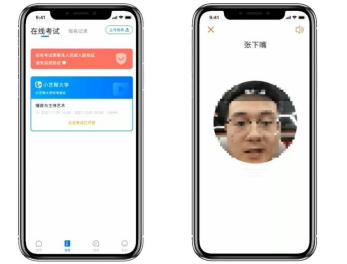 2.3.3 考前练习在考试详情页面点击考前练习， 允许访问麦克风及摄像头。请仔细阅读考试相关要 求， 开始练习录制。考前练习不限次数， 可以反复多次使用。考前练习仅供考生熟悉考 试系统相关功能， 考前练习的题型、内容、考试时长等均与正式考试无关。本考试设置双机位模式，请务必多加练习，以确保自己的操作熟练度。2.3.4 全真模拟考试为方便熟悉视频录制流程及要求， 本次正式考试前将提供一次全真模拟考试（具体安排见《中南林业科技大学涉外学院 2024 年专升本免试生职业技能综合测试实施细则》） 。全真模拟考试和正式面试的科目要求、操作流程完全相同。具体流程如下：1）点击模拟考试，进入模拟考试初始界面。2）明确本次需要在规定时间内参加模拟考试后， 点击开始模拟考试进入下一界面。3）点击“去模拟考试”进行模拟考试。注： 考试涉及双机位录制， 请提前架设好双机位。  （双机位架设方法详见2.4.2-架 设双机位）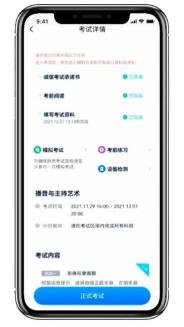 2.4 正式考试流程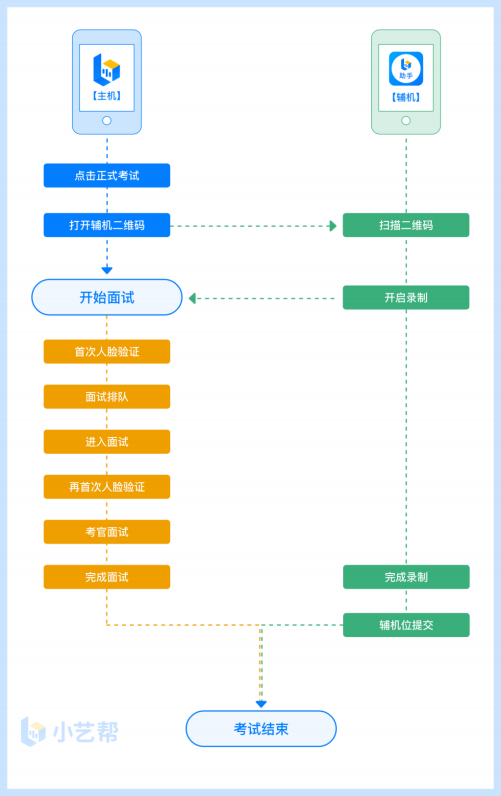 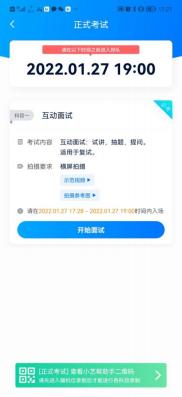 2.4.1 进入考试请按下图顺序操作，选择相应考试，点击“正式考试”，进入正式考试页面。在正式考试时段内，点击“开始面试”。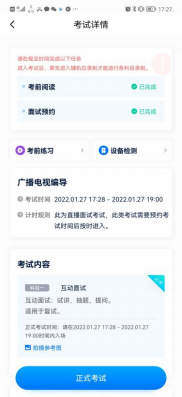 2.4.2 架设双机位请点击科目介绍页面下方的“小艺帮助手二维码”，完成辅机位架设。具体操作步骤请阅读下一章“小艺帮助手 APP（用于辅机位） 考生操作手册 ”。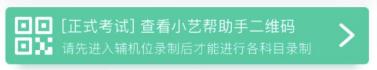 双机位包含主机位和辅机位， 主机位设备用于考生和考官进行互动交谈， 查看试题和面试， 要求正对着考生； 辅机位设备用于进行监控整个面试过程， 保证考生在整个面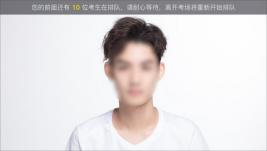 试过程中可以被考官所看到和监视， 放置于考生左后方或右后方 45 度角位置。如下图所示：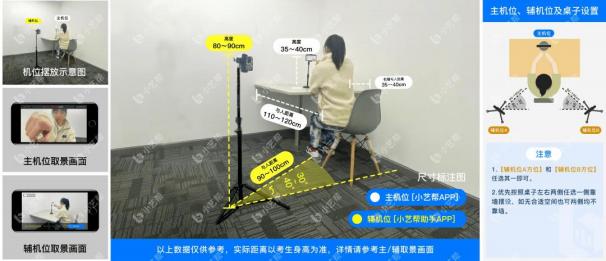 正式考试时， 请在预约的考试时段进入考试， 完成辅机位架设并开始拍摄录制， 否则无法正常参加考试。2.4.3 正式考试 请严格按照预约成功的正式的考试时间进入考试，点击单个科目上“开始面试 ” 按钮，小艺帮 APP 自动检测电量及设备状态， 符合要求方可进入候考， 否则无法进行下一步操作。 排队时间内，考生须根据语音提示进行人脸比对，请注意不要佩戴美瞳、不要化 妆等； 调整好光线角度， 不要出现高曝光的情况， 保证人脸清晰。连续 3 次人脸验证失 败， 考生须重新进行人脸认证流程（点击屏幕上方的红条“您未通过人脸验证， 请申请人工审核”操作）。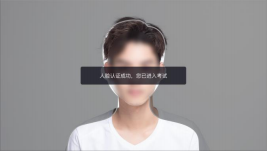  考生根据进入的顺序进行排队面试。考生的前一位考生进入面试后， 系统会发出语音提醒，请保持主机位（小艺帮 APP）手机为非静音状态。 考试期间，进入面试房间后，需先再次进行人脸比对，请考生正面面对摄像头， 通过后即可开始面试。如在此处无法通过人脸比对， 则会被退出考试重新进行人脸验证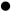 流程。 考试过程中，考生可点击左侧边栏中的“考生”画面，可观看主机录制景别。 考生面试完成后， 会自动退出面试房间， 无需手动操作。在主机位完成面试后，请手动提交辅机位（具体操作请查看下文“小艺帮助手 APP 考生操作手册 ”）视频。2.5 其他问题面试过程中遇到问题，可以点击“快捷语 ”，选择对应的问题发送。如考生在考试的时段内进入面试后， 被退出考试， 请仔细查看提示原因， 调整后再次进入即可。3 小艺帮助手 APP  （用于辅机位） 考生操作手册3.1 下载安装扫描下方二维码即可下载安装，或到小艺帮官方网站扫描二维码下载， 网址： https://www.xiaoyibang.com 。请勿通过其他渠道下载。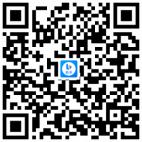 安装时， 请授权允许使用您的摄像头、麦克风、扬声器、存储空间、网络等权限，以保证可以正常考试。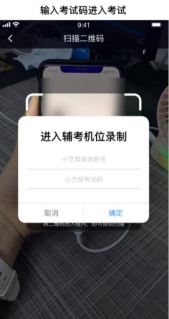 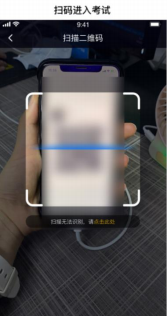 小艺帮助手仅支持安卓（Android）、鸿蒙（HarmonyOS）和 iOS  系统版本的手机，不支持各种安卓、鸿蒙平板和 iPad ，请特别注意！3.2 扫码登录正式考试、模拟考试时， 均可使用小艺帮助手 APP 扫描主机位（小艺帮 APP）考试科目介绍页面下方的“小艺帮助手二维码”进入辅机位录制。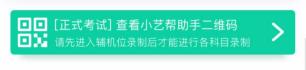 如果扫码失败，小艺帮助手 APP 会提示失败原因，请根据提示调整后再次扫码尝试，或者点击手动输入，填写考试码和主机位考试账号。特别提醒： 一场考试只有一个二维码，且最多仅允许 3  台手机作为辅机扫描此二 维码，即正式考试时考生仅可使用扫描过此二维码的 3  台手机中的其中一台作为辅机进行考试，使用其他手机作为辅机将无法开启录制，导致主机无法进入正式考试。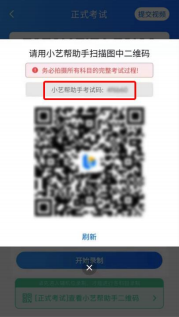 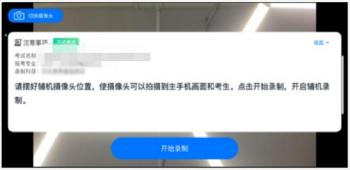 3.3 确认信息、架设辅机位识别二维码后进入“考试详情”页面，请确认考生信息及考试信息， 阅读提醒信息，勾选确认信息，进入录制准备页面。请按照学院的要求摆放辅助机位（详见2.4.2-架设双机位），并使用手机前摄像头拍摄。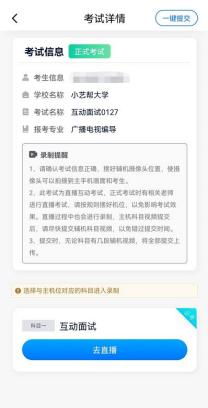 3.4 正式考试因考前练习、模拟考试的辅机拍摄视频均可能占用手机存储空间。因此， 正式考试 前，请先确认辅机至少有 10G 的剩余存储空间，以免出现因内存不足导致无法正常拍摄、主机无法正常考试的情况。正式考试时的辅机位录制过程中，辅机位屏幕会实时显示已录制时长。如在正式考 试过程中辅机位录制中断，请尽快点击辅机位小艺帮助手 APP 首页考试记录页面的“去直播”按钮， 恢复录制。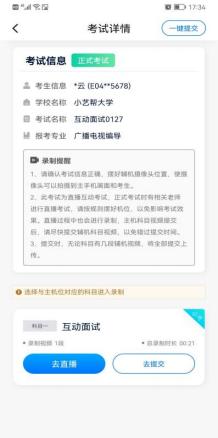 3.5 提交视频主机位结束考试后， 辅机位方可点击“完成录制”按钮， 进入提交页面。点击“提交”按钮后即可看到上传进度， 请务必关注视频上传进度，确保上传成功。录制完的视频无法回看，也不可更改。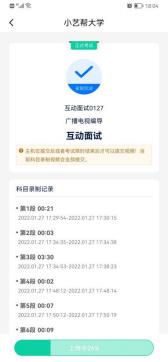 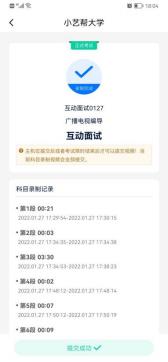 考试结束后 24 小时内、视频上传成功前， 请考生持续关注上传进度， 不得卸载小 艺帮助手 APP 和终止程序运行，不得清理手机内存、垃圾数据等。如遇上传中断，建议切换网络，并按系统提示重新上传，直至视频上传成功。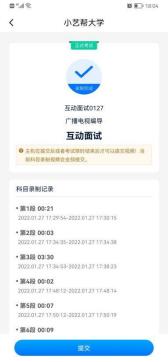 